                             МБДОУ д/с КВ 2 категории «Теремок» п. Зеленолугский.                                                                   Конспект ОД        по ОО «Художественно- эстетическому развитию» 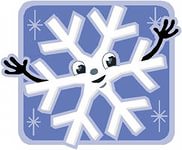 Подготовила и провела воспитатель младшей группы Жужель Е.И.Январь 2015г.«Волшебные снежинки»Интеграция образовательных областей: «Физическое развитие»«Речевое развитие»«Социально – коммуникативное  развитие»«Познавательное развитие»Цель: Развивать  -продуктивную деятельность и творческий потенциал детей. Развивать - эстетические и художественно-творческие способности.Развивать – воображение, мышление, мелкую моторику рук,Воспитывать – внимание, аккуратность и чувство радости от проделанной работы.Формировать разнообразные формы речевого общения (повторения за воспитателем, ответы на вопросы), развивать активную речь.Закреплять знания детей о временах года. Уточнить у детей представление о зиме через знакомство со снежинкой. Развивать связную речь.Дать представление о фольге, как о художественном материале( в процессе художественного экспериментирования) Формировать у детей и родителей интерес к совместному творчеству.Виды детской деятельности:игровая, коммуникативная, познавательно-исследовательская, продуктивная.Ход занятия: Вос-ль: Ребята, какое сейчас время года? (Зима).- А что бывает зимой? (Идет снег).- Какой бывает снег? (Белый, холодный, пушистый, блестящий, хрустящий, и т.д.).А вы любите играть зимой на улице со снегом?Давайте мы покажем как мы играем: (приглашаем мам принять участие в игре)1.ПАЛЬЧИКОВАЯ ИГРА: «Мы во двор пошли гулять»«1,2,3,4,5, Мы во двор пошли гулятьБабу снежную лепили,Птичек крошками кормилиС горки мы потом катались,А ещё в снегу валялись Все в снегу домой пришли Съели суп и спать легли.Вос- ль:- Ребята, а вы знаете, что снег состоит из снежинок? Вот таких. Протяните ладошку и на нее упадет снежинка. (Воспитатель осторожно кладет на ладошки детям снежинки).- Расскажите, какие у вас снежинки? (Ответы детей).- Ребята, а теперь осторожно подбросьте свою снежинку и тихонечко ее поймайте. (Дети подбрасывают свои снежинки, снежинки плавно падают).- Какая снежинка? (Легкая).- А что снежинки умеют делать? (Летать, кружиться, падать, таять и т.д.)А хотите мы сейчас с вами превратимся в снежинки?2. Имитационное упражнение  «Снежинки» (раскрепощение, эмоциональная разрядка).Вос-ль: Ребята вам понравилось быть снежинками ? (ответы детей)Но вот беда  снежинка в группе не «живет» почему?(ответы детей) А мне бы так не хотелось, чтоб снежинки растаяли ,что мы можем сделать чтобы в нашей группе долго, долго «жили» снежинки и не таяли?(ответы детей)Вос-ль: Ребята мы с вами уже рисовали  снежинки красками, делали аппликацию ,а сегодня я предлагаю вам немного по экспериментировать, хотите?Тогда приглашайте своих мам и  мы отправляемся в нашу лабораторию. (дети и родители занимают места за столами , на которых  находятся тарелочки с манкой, пластилиновая основа  и подручный материал, палочки и фольга)Вос-ль: Я предлагаю вам с мамой немного поиграть .(дети и родители рисуют на манке пальчиками снежинку, выкладывают снежинку  из подручного материала (пуговицы, бусины, макароны, бобы, на пластилиновой основе )Вос-ль: А сейчас мы с вами  займемся серьезной работой .Посмотрите какая интересная бумага лежит у вас на столах (предложу взять в руки фольгу), потрогайте ее  давайте мы с ней поиграем: (предложу по шуршать , погладить, смять) Какая она ?(ответы детей и родителей).И вот сейчас с помощью фольги  и палочек, которые у вас лежат на столах, мы смастерим  с вами «волшебные снежинки», которые будут жить в нашей группе долго, долго.(дети вместе с мамами и воспитателем  обворачивают палочки фольгой, выкладывают «серебристые» снежинки ,место соединения палочек обворачивают той же фольгой скрепляя их) В конце продуктивной деятельности воспитатель дает возможность детям поиграть  со снежинками, в ходе игры дети рассказывают какая у них снежинка. Непосредственно- образовательную деятельность заканчиваем речевой игрой : «Куда упала снежинка?»Вос-ль:Вот как кружится на дорожке моя снежинка, упала она на крышу домика. А куда упала твоя снежинка, Ксюша? А где  оказалась снежинка у Софии? А где твоя снежинка Ислам..? дети раскладывают свои снежинки по желанию называя место ( на полу, на окно, под стул )    В конце игровой  деятельности  воспитатель проводит « ритуал окончания  занятия»Вос-ль: ребята а теперь возьмите своих мам за руки и давайте все вместе станем в один большой круг (дети и мамы становятся в круг и произносят слова вместе с  воспитателем )                     «Мы руки поднимаем, Мы руки опускаем,                                         Мы руки подаем,    И за руки берем»Вос-ль: вот так рука за руку  мне бы хотелось пройти вместе  с вами до выпускного бала, чаще видеть вас у нас в гостях .На этом наше  мероприятие подошло к концу, спасибо всем за участие , до новых встреч.                           Родители и дети делятся своими впечатлениями.На полянку, на лужок  тихо падает снежок.Улеглись снежинки,белые пушинки,Но подул вдруг ветерокРазлетелся наш снежок.Дети бегут врассыпнуюПлавные движения рук вправо-влевоКружатся на местеПриседают и кладут снежинки.Разбегаются врассыпную.